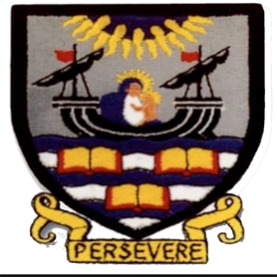 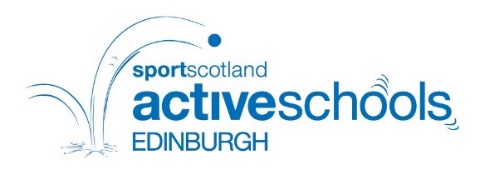 MORNING, BREAK AND LUNCHTIME CLUBSMORNING, BREAK AND LUNCHTIME CLUBSMORNING, BREAK AND LUNCHTIME CLUBSMORNING, BREAK AND LUNCHTIME CLUBSMORNING, BREAK AND LUNCHTIME CLUBSMORNING, BREAK AND LUNCHTIME CLUBSACTIVITYDAYYEARTIMEVENUECOACHVOLLEYBALLMONS1-612:45 – 13:22Games HallMrs DewarBASKETBALLWEDS1-612:45 – 13:22Games HallMr HodgsonBADMINTONTHURS1-612:45 – 13:22Games HallYoung LeadersBASKETBALL (BREAK)MON, TUE, WED & THURS1-610:30 – 10:45Games HallMr Hodgson & Mr FernsSTAFF SWIMTUE & THURN/A07:00 – 08:20Swimming PoolMr Ferns & Mr HaugheyAFTER SCHOOL CLUBSAFTER SCHOOL CLUBSAFTER SCHOOL CLUBSAFTER SCHOOL CLUBSAFTER SCHOOL CLUBSAFTER SCHOOL CLUBSACTIVITYDAYYEARTIMEVENUECOACHRUGBY (BOYS)MONS1-615:30-17:00Grass PitchesLeith RugbySWIM CLUBMONS1-615:30-16:30Swimming PoolWarrender Swim ClubBASKETBALLMONS4-615:30-16:30Games HallJean-MarcFOOTBALLMONS4-615:30-16:30AstroMr MoffatNETBALLTUES1-315:20-16:10Games HallMs BeatonNETBALLTUES4-616:10-17:00Games HallMs BeatonHOCKEYTUES1-615:30-16:30AstroMs WhiteBAME (Black, Asian and minority ethnic) Swim (Girls only)TUES1-615:30-16:30Swimming PoolMs WilkinsonCHEERLEADINGWEDS1-615:30-16:30Dance StudioMs Lakie + MollyBASKETBALL (BOYS)WEDS1-315:30-16:30Games HallMr Hodgson + Claire PatersonFOOTBALLWEDS1-315:30-16:30AstroMr FernsRUGBY (GIRLS)WEDS1-615:30-16:30Grass PitchesLeith RugbyMAN ALIVEWEDS1-615:30-16:30Club HouseMr FernsLEARN TO SWIMTHURS1-615:30-16:30Swimming PoolWarrender Swim ClubFENCINGTHURS1-615:30 -17:00Games HallDunedin Fencing ClubFOOTBALL (GIRLS)FRIS1-313:00-14:00AstroCiaran Brian